	บันทึกข้อความ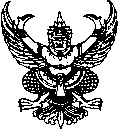 ส่วนราชการ ที่ (สาขา/ งาน)	วันที่เรื่อง  ขออนุมัติโครงการเรียน	คณบดี/ ผู้อำนวยการสำนัก/ สถาบันด้วย .............((ชื่อหน่วยงาน))........... มีความประสงค์จะขออนุมัติโครงการ และดำเนินงานโครงการ ........................................ โดยมีวัตถุประสงค์เพื่อ...................... จัดขึ้นระหว่าง...((วันที่/เดือน/พ.ศ.- วันที่/เดือน/พ.ศ.-))...ซึ่งโครงการดังกล่าวอยู่ภายใต้งาน/ โครงการระดับมหาวิทยาลัย : ………((ชื่องาน/โครงการระดับมหาวิทยาลัย))....... โดยเบิกจ่ายจากรหัสงบประมาณ รหัส ............................................ งบประมาณทั้งสิ้น จำนวน ...........................................บาท โดยขออนุมัติงบประมาณดำเนินโครงการครั้งที่.........จำนวน ............................... บาทซึ่งมีรายละเอียดโครงการ และกำหนดการดังเอกสารที่แนบมาพร้อมนี้ (กรุณาแนบแบบ     กนผ.01 และกำหนดการ) จึงเรียนมาเพื่อโปรดพิจารณาอนุมัติ................................................(..............ชื่อ – นามสกุล.............)                            ผู้ขออนุมัติโครงการ1. หัวหน้าสำนักงาน/ หัวหน้างานของหน่วยงาน              วิเคราะห์รายละเอียดเกี่ยวกับโครงการ ดังนี้โครงการ   มี  บรรจุไว้ในแผนปฏิบัติการประจำปีของหน่วยงาน ไม่มี เนื่องจาก.............................................................................................................................................................................ระยะเวลา เป็นไปตามแผนฯ ที่กำหนดไว้ ไม่มี เนื่องจาก.............................................................................................................................................................................งบประมาณ เป็นไปตามแผนฯ ที่กำหนดไว้ ไม่มี เนื่องจาก.............................................................................................................................................................................อื่นๆ .................................................................................................................................................................................................................................................................................................................................................(ลายมือชื่อ)                                  (ตำแหน่ง.............................................)                                              ............/................./.............3. ความคิดเห็นของประธานสาขาวิชา/ หัวหน้างานของหน่วยงานเห็นควรอนุมัติอื่น ๆ ...............................................................................................................................................................................................................................(ลายมือชื่อ)                                  (ตำแหน่ง.............................................)                                              ............/................./.............1. หัวหน้าสำนักงาน/ หัวหน้างานของหน่วยงาน              วิเคราะห์รายละเอียดเกี่ยวกับโครงการ ดังนี้โครงการ   มี  บรรจุไว้ในแผนปฏิบัติการประจำปีของหน่วยงาน ไม่มี เนื่องจาก.............................................................................................................................................................................ระยะเวลา เป็นไปตามแผนฯ ที่กำหนดไว้ ไม่มี เนื่องจาก.............................................................................................................................................................................งบประมาณ เป็นไปตามแผนฯ ที่กำหนดไว้ ไม่มี เนื่องจาก.............................................................................................................................................................................อื่นๆ .................................................................................................................................................................................................................................................................................................................................................(ลายมือชื่อ)                                  (ตำแหน่ง.............................................)                                              ............/................./.............4. ความคิดเห็นของรองคณบดี/ รองผู้อำนวยการที่เกี่ยวข้องเห็นควรอนุมัติอื่น ๆ ...............................................................................................................................................................................................................................(ลายมือชื่อ)                                  (ตำแหน่ง.............................................)                                              ............/................./.............2. งานธุรการของหน่วยงานเรียน คณบดี/ ผู้อำนวยการสำนัก – สถาบันเพื่อโปรดทราบและสั่งการ เห็นสมควรให้...............................................................................................................................................................................................................................................................................................................................................(ลายมือชื่อ)                                  (ตำแหน่ง.............................................)                                              ............/................./.............5. คณบดี/ผู้อำนวยการสำนัก-สถาบัน/ ผู้มีอำนาจสั่งการอนุมัติไม่อนุมัติ อื่น ๆ .....................................................................……………………………………………………………………………………............................................(ลายมือชื่อ)                                  (ตำแหน่ง.............................................)                                              ............/................./.............